TOPIC 1.1.D – REVISION MAT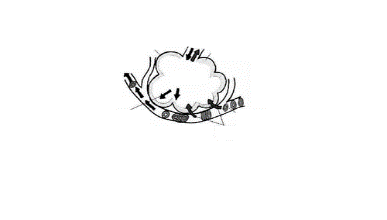 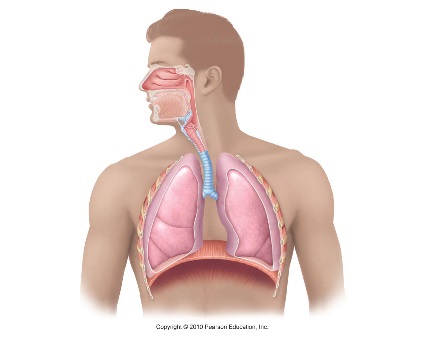 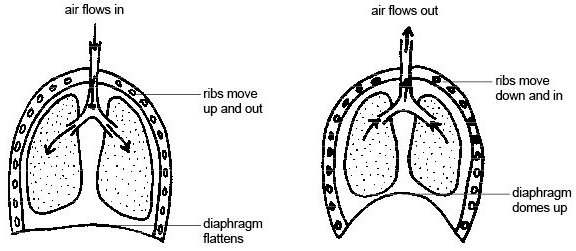 